PROPOSAL PENGABDIAN KEPADA MASYARAKAT (huruf kapital, font 12)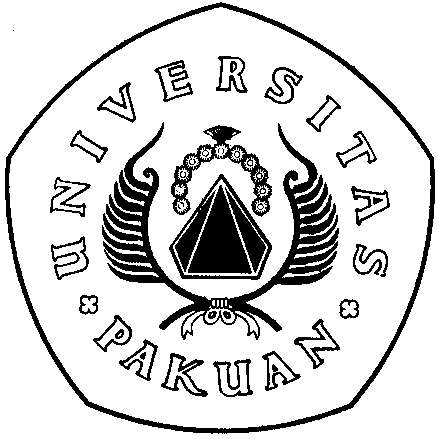 JUDUL PENELITIAN(huruf kapital, cetak tebal, font 14 atau 16)oleh: Nama Ketua Tim (gelar lengkap), NIDN/NIDKAnggota Tim 1, NIDN/NIDKAnggota Tim 2, NIDN/NIDK (font 12)FAKULTAS ....UNIVERSITAS PAKUANBOGORBULANTAHUN(semua huruf kapital, cetak tebal, font 14)LEMBAR PENGESAHANYAYASAN PAKUAN SILIWANGI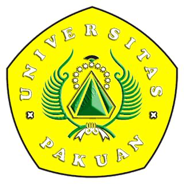 UNIVERSITAS PAKUANLEMBAGA PENELITIAN DAN PENGABDIAN KEPADA MASYARAKATJalan Pakuan PO BOX 450 Ciheuleut Bogor 16144Telp/Fax: 0251-8378760 Email lppm@unpak.ac.idPROTEKSI ISI PROPOSAL / LAPORAN KEMAJUAN / LAPORAN AKHIRDilarang menyalin, menyimpan, memperbanyak sebagian atau seluruh isi proposal ini dalam bentuk apapun kecuali oleh pengusul dan pengelola administrasi pengabdian kepada masyarakat (PkM) PROPOSAL / LAPORAN KEMAJUAN / LAPORAN AKHIR  PENGABDIAN KEPADA MASYARAKAT 20…JUDUL PENGABDIAN KEPADA MASYARAKATIDENTITAS PENGUSUL (Ketua dan Anggota Dosen)IDENTITAS MAHASISWA LUARAN DAN TARGET CAPAIAN Luaran WajibLuaran TambahanRENCANA ANGGARAN BIAYA (Proposal) / REALISASI BIAYA (Laporan Kemajuan / Laporan Akhir)RAB proposal / realisasi biaya laporan kemajuan / akhir PkM yaitu Rp. ………….,-Total RAB / Realisasi Biaya Rp. ....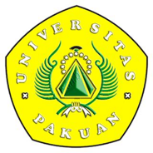 Judul PkM:KetuaNama LengkapNIDN/NIDKDisiplin IlmuJabatan AkademikFakultas & ProdiTelpon/e-mail::::::Anggota 1Nama LengkapNIDN/NIDKProdi:::Anggota 2Nama LengkapNIDN/NIDKProdiJumlah Anggota Mahasiswa:Jumlah Anggota Tenaga Kependidikan / Tendik                           :Mitra 1 dan alamat:Mitra 2 dan alamat dst:Jangka Waktu Kegiatan:....... bulanUsulan/Realisasi AnggaranDana internalSumber dana lain::Rp...........Rp...........Bogor, tanggalMengetahuiDekan Fakultas,(nama lengkap)NIDN/NIDK :Dekan Fakultas,(nama lengkap)NIDN/NIDK :Ketua Pelaksana,(nama lengkap)NIDN/NIDK :Menyetujui,Ketua LPPM,Dr. Dolly Priatna, M.Si NIK: 1.1710 198 92Bidang FokusKategori (Hibah Internal/Mandiri/Kemitraan)SkemaLama Kegiatan (Tahun), Jumlah keterlibatan mahasiswa (Orang)Nama, PeranPerguruan Tinggi/ InstitusiProgram Studi/ BagianBidang TugasID SintaH-IndexRumpun IlmuNama, PeranNIMPerguruan Tinggi/ InstitusiProgram StudiBidang TugasNo.Jenis LuaranTarget capaian (accepted, published, terdaftar atau granted, atau status lainnya)Status capaian dan keterangan (url dan nama jurnal, penerbit, url paten, keterangan sejenis lainnya)-NoJenis LuaranStatus target capaian (accepted, published, terdaftar atau granted, atau status lainnya)Keterangan (url dan nama jurnal, penerbit, url paten, keterangan sejenis lainnya)Jenis PembelanjaanItemSatuanVol.Biaya SatuanTotalBahanATKBahan Pelaksanaan PengabdianBarang Persediaan Pengumpulan DataFGD Persiaapan Pelaksanaan penelitian Honor Pembantu Pelaksana penelitianHonor Sekretariat /Admistrasi Pelaksanaan Honor Petugas Survei lokasi Pelaksaan PengabdianHonorarium NarasumberTransport Tiket Uang harianPenginapan Uang harian Rapat di dalam kantor Uang harian rapat di luar kantorBiaya Konsumsi Honor Pembantu Lapangan Sewa PeralatanPeralatan Pelaksanaan Penelitian Obyek Pelaksanaan Penelitian Ruang Penujang Pelaksanaan Penelitian Transport Pelaksaan Penelitian Analisis DataHonor Sekretariat /Administrasi Pelaksaan PengabdianHonor Pengolah Data Capaian Paska Pelaksanaan Pengabdian Honorarium Narasumber Biaya Analisis Sampel Produk Pengabdian Tiket Uang Harian Transport LokalPenginapaan Biaya Konsumsi RapatPelaporan , Luaran Wajib, dan Luaran TambahanHonor Sekretariat/Administrasi pelaksanaan PengabdianUang Harian Rapat di dalam Kantor Uang harian Rapat di Luar Kantor Biaya Konsumsi RapatBiaya Seminar nasionalBiaya seminar internasional dalam negeri Biaya Publikasi Artikel di Jurnal Nasional Publikasi Artikel di Jurnal InternasionalLuaran KI (paten,Hak cipta dll)Biaya Luaran IPTEK lainya(purwa rupa,TTG dll)Biaya Publikasi di Media MasaBiaya Penyusunan Buku Termasuk Book ChapterJUDULTuliskan Judul UsulanRINGKASANRingkasan tidak lebih dari 300 kata yang berisi urgensi, tujuan, dan luaran yang ditargetkan..KATA KUNCIKata kunci maksimal 5 kataI. PendahuluanPendahuluan tidak lebih dari 1000 kata yang berisi analisis situasi dan permasalahan mitra yang akan diselesaikan. Uraian analisis situasi dibuat secara komprehensif agar dapat menggambarkan secara lengkap kondisi mitra. Analisis situasi dijelaskan dengan berdasarkan kondisi eksisting dari mitra/masyarakat yang akan diberdayakan, didukung dengan profil mitra dengan data dan gambar yang informatif. Khususnya untuk mitra yang bergerak di bidang ekonomi dan belajar berwirausaha. Kondisi eksisting dibuat secara lengkap hulu dan hilirusahanya. Tujuan kegiatan dan kaitannya dengan MBKM, IKU, dan fokus pengabdian perlu diuraikan.II. Permasalahan dan SolusiII.1. Permasalahan Prioritas Permasalahan prioritas maksimum terdiri atas 500 kata yang berisi uraian yang akan ditangani minimal 2 (dua) bidang/aspek kegiatan. Acuan uraian permasahalah mitra lihat di panduan. Untuk masyarakat produktif secara ekonomi dan calon wirausaha baru meliputi bidang produksi, manajemen usaha dan pemasaran (hulu hilir usaha). Untuk kelompok masyarakat non produktif (masyarakat umum) maka permasalahannya sesuai dengan kebutuhan kelompok tersebut, seperti peningkatan pelayanan, peningkatan ketentraman masyarakat, memperbaiki/membantu fasilitas layanan dalam segala bidang, seperti bidang sosial, budaya, ekonomi, keamanan, kesehatan, pendidikan, hukum, dan berbagai permasalahan lainnya secara komprehensif. Perioritas permasalahan dibuat secara spesifik. Tujuan kegiatan dan kaitannya dengan IKU dan fokus pengabdian perlu diuraikan.II.2. SolusiSolusi permasalahan maksimum terdiri atas 1500 kata yang berisi uraian semua solusi yang ditawarkan untuk menyelesaikan permasalahan yang dihadapi. Solusi atas masalah ini juga perlu merujuk pada roadmap kegiatan PkM pengusul, sehingga pada bab ini pengusul wajib mencantumkan roadmap PkM (Contoh lihat panduan). Kegiatan PkM dapat didasari oleh roadmap penelitian yang dilakukan oleh pengusul atau merujuk pada penelitian pihak lain. Deskripsi lengkap bagian solusi permasalahan memuat hal-hal berikut.Tuliskan semua solusi yang ditawarkan untuk menyelesaikan permasalahan yang dihadapi mitra secara sistematis sesuai dengan prioritas permasalahan. Solusi harus terkait betul dengan permasalahan prioritas mitra.Tuliskan target luaran yang akan dihasilkan dari masing-masing solusi tersebut baik dalam segi produksi maupun manajemen usaha (untuk mitra ekonomi produktif/mengarah ke ekonomi produktif) atau sesuai dengan solusi spesifik atas permasalahan yang dihadapi mitra dari kelompok masyarakat yang tidak produktif secara ekonomi/sosial.Setiap solusi mempunyai target penyelesaian luaran tersendiri/indikator capaian dan sedapat mungkin terukur atau dapat dikuantitatifkan dan tuangkan dalam bentuk tabel.Uraian hasil riset tim pengusul atau peneliti yang berkaitan dengan kegiatan yang akan dilaksanakan, akan memiliki nilai tambah.III. Metode PelaksanaanMetode pelaksanaan maksimal terdiri atas 1500 kata yang menjelaskan tahapan atau langkah- langkah dalam melaksanakan solusi yang ditawarkan untuk mengatasi permasalahan mitra. Deskripsi lengkap bagian metode pelaksanaan untuk mengatasi permasalahan sesuai tahapan berikut.Untuk Mitra yang bergerak di bidang ekonomi produktif dan mengarah ke ekonomi produktif, maka metode pelaksanaan kegiatan terkait dengan tahapan pada minimal 2 (dua) bidang permasalahan yang berbeda yang ditangani pada mitra, seperti:Permasalahan dalam bidang produksi.Permasalahan dalam bidang manajemen.Permasalahan dalam bidang pemasaran, dan lain-lain.Untuk Mitra yang tidak produktif secara ekonomi/sosial minimal 2 (dua) bidang permasalahan, nyatakan tahapan atau langkah-langkah pelaksanaan pengabdian yang ditempuh guna melaksanakan solusi atas permasalahan spesifik yang dihadapi oleh mitra. Pelaksanaan solusi tersebut dibuat secara sistematis yang meliputi layanan kesehatan, pendidikan, keamanan, konflik sosial, kepemilikan lahan, kebutuhan air bersih, buta aksara dan lain-lain.Uraikan bagaimana partisipasi mitra dalam pelaksanaan program.Uraikan bagaimana evaluasi pelaksanaan program dan keberlanjutan program di lapangan setelah kegiatan selesai dilaksanakan.Uraikan peran dan tugas dari masing-masing anggota tim sesuai dengan kompetensinya dan penugasan mahasiswa.Uraikan potensi rekognisi SKS bagi mahasiswa yang dilibatkan.IV. Jadwal PelaksanaanIV. Jadwal PelaksanaanIV. Jadwal PelaksanaanIV. Jadwal PelaksanaanIV. Jadwal PelaksanaanIV. Jadwal PelaksanaanIV. Jadwal PelaksanaanIV. Jadwal PelaksanaanIV. Jadwal PelaksanaanIV. Jadwal PelaksanaanIV. Jadwal PelaksanaanIV. Jadwal PelaksanaanIV. Jadwal PelaksanaanIV. Jadwal PelaksanaanIV. Jadwal PelaksanaanIV. Jadwal PelaksanaanJADWAL PELAKSANAANJADWAL PELAKSANAANJADWAL PELAKSANAANJADWAL PELAKSANAANJADWAL PELAKSANAANJADWAL PELAKSANAANJADWAL PELAKSANAANJADWAL PELAKSANAANJADWAL PELAKSANAANJADWAL PELAKSANAANJADWAL PELAKSANAANJADWAL PELAKSANAANJADWAL PELAKSANAANJADWAL PELAKSANAANNoNoNama KegiatanNama KegiatanBulanBulanBulanBulanBulanBulanBulanBulanBulanBulanNoNoNama KegiatanNama Kegiatan122345667811223344556677V. Luaran & target capaianV. Luaran & target capaianV. Luaran & target capaianV. Luaran & target capaianV. Luaran & target capaianV. Luaran & target capaianV. Luaran & target capaianV. Luaran & target capaianV. Luaran & target capaianV. Luaran & target capaianV. Luaran & target capaianV. Luaran & target capaianV. Luaran & target capaianV. Luaran & target capaianV. Luaran & target capaianV. Luaran & target capaianNo.No.LuaranLuaranTarget CapaianTarget CapaianTarget CapaianIndikator KinerjaUtama(IKU) TerkaitIndikator KinerjaUtama(IKU) TerkaitIndikator KinerjaUtama(IKU) TerkaitIndikator KinerjaUtama(IKU) TerkaitIndikator KinerjaUtama(IKU) TerkaitTarget Capaian IKUTarget Capaian IKUTarget Capaian IKUTarget Capaian IKU11223344VI. Tim pelaksanaVI. Tim pelaksanaVI. Tim pelaksanaVI. Tim pelaksanaVI. Tim pelaksanaVI. Tim pelaksanaVI. Tim pelaksanaVI. Tim pelaksanaVI. Tim pelaksanaVI. Tim pelaksanaVI. Tim pelaksanaVI. Tim pelaksanaVI. Tim pelaksanaVI. Tim pelaksanaVI. Tim pelaksanaVI. Tim pelaksanaNo.No.NamaNamaInstitusiInstitusiInstitusiPosisi dalam TimPosisi dalam TimPosisi dalam TimPosisi dalam TimPosisi dalam TimUraian TugasUraian TugasUraian TugasUraian Tugas112233……VII. Daftar PustakaVII. Daftar PustakaVII. Daftar PustakaVII. Daftar PustakaVII. Daftar PustakaVII. Daftar PustakaVII. Daftar PustakaVII. Daftar PustakaVII. Daftar PustakaVII. Daftar PustakaVII. Daftar PustakaVII. Daftar PustakaVII. Daftar PustakaVII. Daftar PustakaVII. Daftar PustakaVII. Daftar PustakaDaftar pustaka disusun dan ditulis berdasarkan sistem nomor (Vancouver style) sesuai dengan urutan pengutipan. Hanya pustaka yang disitasi pada usulan pengabdian kepada masyarakat yang dicantumkan dalam Daftar Pustaka.Daftar pustaka disusun dan ditulis berdasarkan sistem nomor (Vancouver style) sesuai dengan urutan pengutipan. Hanya pustaka yang disitasi pada usulan pengabdian kepada masyarakat yang dicantumkan dalam Daftar Pustaka.Daftar pustaka disusun dan ditulis berdasarkan sistem nomor (Vancouver style) sesuai dengan urutan pengutipan. Hanya pustaka yang disitasi pada usulan pengabdian kepada masyarakat yang dicantumkan dalam Daftar Pustaka.Daftar pustaka disusun dan ditulis berdasarkan sistem nomor (Vancouver style) sesuai dengan urutan pengutipan. Hanya pustaka yang disitasi pada usulan pengabdian kepada masyarakat yang dicantumkan dalam Daftar Pustaka.Daftar pustaka disusun dan ditulis berdasarkan sistem nomor (Vancouver style) sesuai dengan urutan pengutipan. Hanya pustaka yang disitasi pada usulan pengabdian kepada masyarakat yang dicantumkan dalam Daftar Pustaka.Daftar pustaka disusun dan ditulis berdasarkan sistem nomor (Vancouver style) sesuai dengan urutan pengutipan. Hanya pustaka yang disitasi pada usulan pengabdian kepada masyarakat yang dicantumkan dalam Daftar Pustaka.Daftar pustaka disusun dan ditulis berdasarkan sistem nomor (Vancouver style) sesuai dengan urutan pengutipan. Hanya pustaka yang disitasi pada usulan pengabdian kepada masyarakat yang dicantumkan dalam Daftar Pustaka.Daftar pustaka disusun dan ditulis berdasarkan sistem nomor (Vancouver style) sesuai dengan urutan pengutipan. Hanya pustaka yang disitasi pada usulan pengabdian kepada masyarakat yang dicantumkan dalam Daftar Pustaka.Daftar pustaka disusun dan ditulis berdasarkan sistem nomor (Vancouver style) sesuai dengan urutan pengutipan. Hanya pustaka yang disitasi pada usulan pengabdian kepada masyarakat yang dicantumkan dalam Daftar Pustaka.Daftar pustaka disusun dan ditulis berdasarkan sistem nomor (Vancouver style) sesuai dengan urutan pengutipan. Hanya pustaka yang disitasi pada usulan pengabdian kepada masyarakat yang dicantumkan dalam Daftar Pustaka.Daftar pustaka disusun dan ditulis berdasarkan sistem nomor (Vancouver style) sesuai dengan urutan pengutipan. Hanya pustaka yang disitasi pada usulan pengabdian kepada masyarakat yang dicantumkan dalam Daftar Pustaka.Daftar pustaka disusun dan ditulis berdasarkan sistem nomor (Vancouver style) sesuai dengan urutan pengutipan. Hanya pustaka yang disitasi pada usulan pengabdian kepada masyarakat yang dicantumkan dalam Daftar Pustaka.Daftar pustaka disusun dan ditulis berdasarkan sistem nomor (Vancouver style) sesuai dengan urutan pengutipan. Hanya pustaka yang disitasi pada usulan pengabdian kepada masyarakat yang dicantumkan dalam Daftar Pustaka.Daftar pustaka disusun dan ditulis berdasarkan sistem nomor (Vancouver style) sesuai dengan urutan pengutipan. Hanya pustaka yang disitasi pada usulan pengabdian kepada masyarakat yang dicantumkan dalam Daftar Pustaka.Daftar pustaka disusun dan ditulis berdasarkan sistem nomor (Vancouver style) sesuai dengan urutan pengutipan. Hanya pustaka yang disitasi pada usulan pengabdian kepada masyarakat yang dicantumkan dalam Daftar Pustaka.Daftar pustaka disusun dan ditulis berdasarkan sistem nomor (Vancouver style) sesuai dengan urutan pengutipan. Hanya pustaka yang disitasi pada usulan pengabdian kepada masyarakat yang dicantumkan dalam Daftar Pustaka.VIII. Gambaran IPTEKS (Contoh Lihat Panduan)VIII. Gambaran IPTEKS (Contoh Lihat Panduan)VIII. Gambaran IPTEKS (Contoh Lihat Panduan)VIII. Gambaran IPTEKS (Contoh Lihat Panduan)VIII. Gambaran IPTEKS (Contoh Lihat Panduan)VIII. Gambaran IPTEKS (Contoh Lihat Panduan)VIII. Gambaran IPTEKS (Contoh Lihat Panduan)VIII. Gambaran IPTEKS (Contoh Lihat Panduan)VIII. Gambaran IPTEKS (Contoh Lihat Panduan)VIII. Gambaran IPTEKS (Contoh Lihat Panduan)VIII. Gambaran IPTEKS (Contoh Lihat Panduan)VIII. Gambaran IPTEKS (Contoh Lihat Panduan)VIII. Gambaran IPTEKS (Contoh Lihat Panduan)VIII. Gambaran IPTEKS (Contoh Lihat Panduan)VIII. Gambaran IPTEKS (Contoh Lihat Panduan)VIII. Gambaran IPTEKS (Contoh Lihat Panduan)Gambaran berisi uraian maksimal 500 kata menjelaskan gambaran IPTEKSs yang akan diimplentasikan di mitra sasaran. Dibuat dalam bentuk skematis, dilengkapi denganGambar/Foto dan narasiGambaran berisi uraian maksimal 500 kata menjelaskan gambaran IPTEKSs yang akan diimplentasikan di mitra sasaran. Dibuat dalam bentuk skematis, dilengkapi denganGambar/Foto dan narasiGambaran berisi uraian maksimal 500 kata menjelaskan gambaran IPTEKSs yang akan diimplentasikan di mitra sasaran. Dibuat dalam bentuk skematis, dilengkapi denganGambar/Foto dan narasiGambaran berisi uraian maksimal 500 kata menjelaskan gambaran IPTEKSs yang akan diimplentasikan di mitra sasaran. Dibuat dalam bentuk skematis, dilengkapi denganGambar/Foto dan narasiGambaran berisi uraian maksimal 500 kata menjelaskan gambaran IPTEKSs yang akan diimplentasikan di mitra sasaran. Dibuat dalam bentuk skematis, dilengkapi denganGambar/Foto dan narasiGambaran berisi uraian maksimal 500 kata menjelaskan gambaran IPTEKSs yang akan diimplentasikan di mitra sasaran. Dibuat dalam bentuk skematis, dilengkapi denganGambar/Foto dan narasiGambaran berisi uraian maksimal 500 kata menjelaskan gambaran IPTEKSs yang akan diimplentasikan di mitra sasaran. Dibuat dalam bentuk skematis, dilengkapi denganGambar/Foto dan narasiGambaran berisi uraian maksimal 500 kata menjelaskan gambaran IPTEKSs yang akan diimplentasikan di mitra sasaran. Dibuat dalam bentuk skematis, dilengkapi denganGambar/Foto dan narasiGambaran berisi uraian maksimal 500 kata menjelaskan gambaran IPTEKSs yang akan diimplentasikan di mitra sasaran. Dibuat dalam bentuk skematis, dilengkapi denganGambar/Foto dan narasiGambaran berisi uraian maksimal 500 kata menjelaskan gambaran IPTEKSs yang akan diimplentasikan di mitra sasaran. Dibuat dalam bentuk skematis, dilengkapi denganGambar/Foto dan narasiGambaran berisi uraian maksimal 500 kata menjelaskan gambaran IPTEKSs yang akan diimplentasikan di mitra sasaran. Dibuat dalam bentuk skematis, dilengkapi denganGambar/Foto dan narasiGambaran berisi uraian maksimal 500 kata menjelaskan gambaran IPTEKSs yang akan diimplentasikan di mitra sasaran. Dibuat dalam bentuk skematis, dilengkapi denganGambar/Foto dan narasiGambaran berisi uraian maksimal 500 kata menjelaskan gambaran IPTEKSs yang akan diimplentasikan di mitra sasaran. Dibuat dalam bentuk skematis, dilengkapi denganGambar/Foto dan narasiGambaran berisi uraian maksimal 500 kata menjelaskan gambaran IPTEKSs yang akan diimplentasikan di mitra sasaran. Dibuat dalam bentuk skematis, dilengkapi denganGambar/Foto dan narasiGambaran berisi uraian maksimal 500 kata menjelaskan gambaran IPTEKSs yang akan diimplentasikan di mitra sasaran. Dibuat dalam bentuk skematis, dilengkapi denganGambar/Foto dan narasiGambaran berisi uraian maksimal 500 kata menjelaskan gambaran IPTEKSs yang akan diimplentasikan di mitra sasaran. Dibuat dalam bentuk skematis, dilengkapi denganGambar/Foto dan narasiIX. Peta Lokasi Mitra Sasaran (Contoh Lihat Panduan)IX. Peta Lokasi Mitra Sasaran (Contoh Lihat Panduan)IX. Peta Lokasi Mitra Sasaran (Contoh Lihat Panduan)IX. Peta Lokasi Mitra Sasaran (Contoh Lihat Panduan)IX. Peta Lokasi Mitra Sasaran (Contoh Lihat Panduan)IX. Peta Lokasi Mitra Sasaran (Contoh Lihat Panduan)IX. Peta Lokasi Mitra Sasaran (Contoh Lihat Panduan)IX. Peta Lokasi Mitra Sasaran (Contoh Lihat Panduan)IX. Peta Lokasi Mitra Sasaran (Contoh Lihat Panduan)IX. Peta Lokasi Mitra Sasaran (Contoh Lihat Panduan)IX. Peta Lokasi Mitra Sasaran (Contoh Lihat Panduan)IX. Peta Lokasi Mitra Sasaran (Contoh Lihat Panduan)IX. Peta Lokasi Mitra Sasaran (Contoh Lihat Panduan)IX. Peta Lokasi Mitra Sasaran (Contoh Lihat Panduan)IX. Peta Lokasi Mitra Sasaran (Contoh Lihat Panduan)IX. Peta Lokasi Mitra Sasaran (Contoh Lihat Panduan)Peta lokasi mitra sasaran berisikan gambar peta lokasi mitra yang dilengkapi dengan penjelasan jarak mitra sasaran dengan PT pengusul. Gambar peta yang dapat disisipkan dapat berupaJPG/PNGPeta lokasi mitra sasaran berisikan gambar peta lokasi mitra yang dilengkapi dengan penjelasan jarak mitra sasaran dengan PT pengusul. Gambar peta yang dapat disisipkan dapat berupaJPG/PNGPeta lokasi mitra sasaran berisikan gambar peta lokasi mitra yang dilengkapi dengan penjelasan jarak mitra sasaran dengan PT pengusul. Gambar peta yang dapat disisipkan dapat berupaJPG/PNGPeta lokasi mitra sasaran berisikan gambar peta lokasi mitra yang dilengkapi dengan penjelasan jarak mitra sasaran dengan PT pengusul. Gambar peta yang dapat disisipkan dapat berupaJPG/PNGPeta lokasi mitra sasaran berisikan gambar peta lokasi mitra yang dilengkapi dengan penjelasan jarak mitra sasaran dengan PT pengusul. Gambar peta yang dapat disisipkan dapat berupaJPG/PNGPeta lokasi mitra sasaran berisikan gambar peta lokasi mitra yang dilengkapi dengan penjelasan jarak mitra sasaran dengan PT pengusul. Gambar peta yang dapat disisipkan dapat berupaJPG/PNGPeta lokasi mitra sasaran berisikan gambar peta lokasi mitra yang dilengkapi dengan penjelasan jarak mitra sasaran dengan PT pengusul. Gambar peta yang dapat disisipkan dapat berupaJPG/PNGPeta lokasi mitra sasaran berisikan gambar peta lokasi mitra yang dilengkapi dengan penjelasan jarak mitra sasaran dengan PT pengusul. Gambar peta yang dapat disisipkan dapat berupaJPG/PNGPeta lokasi mitra sasaran berisikan gambar peta lokasi mitra yang dilengkapi dengan penjelasan jarak mitra sasaran dengan PT pengusul. Gambar peta yang dapat disisipkan dapat berupaJPG/PNGPeta lokasi mitra sasaran berisikan gambar peta lokasi mitra yang dilengkapi dengan penjelasan jarak mitra sasaran dengan PT pengusul. Gambar peta yang dapat disisipkan dapat berupaJPG/PNGPeta lokasi mitra sasaran berisikan gambar peta lokasi mitra yang dilengkapi dengan penjelasan jarak mitra sasaran dengan PT pengusul. Gambar peta yang dapat disisipkan dapat berupaJPG/PNGPeta lokasi mitra sasaran berisikan gambar peta lokasi mitra yang dilengkapi dengan penjelasan jarak mitra sasaran dengan PT pengusul. Gambar peta yang dapat disisipkan dapat berupaJPG/PNGPeta lokasi mitra sasaran berisikan gambar peta lokasi mitra yang dilengkapi dengan penjelasan jarak mitra sasaran dengan PT pengusul. Gambar peta yang dapat disisipkan dapat berupaJPG/PNGPeta lokasi mitra sasaran berisikan gambar peta lokasi mitra yang dilengkapi dengan penjelasan jarak mitra sasaran dengan PT pengusul. Gambar peta yang dapat disisipkan dapat berupaJPG/PNGPeta lokasi mitra sasaran berisikan gambar peta lokasi mitra yang dilengkapi dengan penjelasan jarak mitra sasaran dengan PT pengusul. Gambar peta yang dapat disisipkan dapat berupaJPG/PNGPeta lokasi mitra sasaran berisikan gambar peta lokasi mitra yang dilengkapi dengan penjelasan jarak mitra sasaran dengan PT pengusul. Gambar peta yang dapat disisipkan dapat berupaJPG/PNGPeta lokasi mitra sasaran berisikan gambar peta lokasi mitra yang dilengkapi dengan penjelasan jarak mitra sasaran dengan PT pengusul. Gambar peta yang dapat disisipkan dapat berupaJPG/PNGX. Surat Pernyataan Ketua Pelaksana (Contoh Lihat Panduan)X. Surat Pernyataan Ketua Pelaksana (Contoh Lihat Panduan)X. Surat Pernyataan Ketua Pelaksana (Contoh Lihat Panduan)X. Surat Pernyataan Ketua Pelaksana (Contoh Lihat Panduan)X. Surat Pernyataan Ketua Pelaksana (Contoh Lihat Panduan)X. Surat Pernyataan Ketua Pelaksana (Contoh Lihat Panduan)X. Surat Pernyataan Ketua Pelaksana (Contoh Lihat Panduan)X. Surat Pernyataan Ketua Pelaksana (Contoh Lihat Panduan)X. Surat Pernyataan Ketua Pelaksana (Contoh Lihat Panduan)X. Surat Pernyataan Ketua Pelaksana (Contoh Lihat Panduan)X. Surat Pernyataan Ketua Pelaksana (Contoh Lihat Panduan)X. Surat Pernyataan Ketua Pelaksana (Contoh Lihat Panduan)X. Surat Pernyataan Ketua Pelaksana (Contoh Lihat Panduan)X. Surat Pernyataan Ketua Pelaksana (Contoh Lihat Panduan)X. Surat Pernyataan Ketua Pelaksana (Contoh Lihat Panduan)X. Surat Pernyataan Ketua Pelaksana (Contoh Lihat Panduan)X. Surat Pernyataan Ketua Pelaksana (Contoh Lihat Panduan)Surat pernyataan ketua pelaksana mencantumkan data ketua pelaksana dan judul PkM yang diusulkan, ditandatangani di atas materai oleh ketua pelaksana dan diketahui oleh Ketua LPPM Universitas Pakuan.Surat pernyataan ketua pelaksana mencantumkan data ketua pelaksana dan judul PkM yang diusulkan, ditandatangani di atas materai oleh ketua pelaksana dan diketahui oleh Ketua LPPM Universitas Pakuan.Surat pernyataan ketua pelaksana mencantumkan data ketua pelaksana dan judul PkM yang diusulkan, ditandatangani di atas materai oleh ketua pelaksana dan diketahui oleh Ketua LPPM Universitas Pakuan.Surat pernyataan ketua pelaksana mencantumkan data ketua pelaksana dan judul PkM yang diusulkan, ditandatangani di atas materai oleh ketua pelaksana dan diketahui oleh Ketua LPPM Universitas Pakuan.Surat pernyataan ketua pelaksana mencantumkan data ketua pelaksana dan judul PkM yang diusulkan, ditandatangani di atas materai oleh ketua pelaksana dan diketahui oleh Ketua LPPM Universitas Pakuan.Surat pernyataan ketua pelaksana mencantumkan data ketua pelaksana dan judul PkM yang diusulkan, ditandatangani di atas materai oleh ketua pelaksana dan diketahui oleh Ketua LPPM Universitas Pakuan.Surat pernyataan ketua pelaksana mencantumkan data ketua pelaksana dan judul PkM yang diusulkan, ditandatangani di atas materai oleh ketua pelaksana dan diketahui oleh Ketua LPPM Universitas Pakuan.Surat pernyataan ketua pelaksana mencantumkan data ketua pelaksana dan judul PkM yang diusulkan, ditandatangani di atas materai oleh ketua pelaksana dan diketahui oleh Ketua LPPM Universitas Pakuan.Surat pernyataan ketua pelaksana mencantumkan data ketua pelaksana dan judul PkM yang diusulkan, ditandatangani di atas materai oleh ketua pelaksana dan diketahui oleh Ketua LPPM Universitas Pakuan.Surat pernyataan ketua pelaksana mencantumkan data ketua pelaksana dan judul PkM yang diusulkan, ditandatangani di atas materai oleh ketua pelaksana dan diketahui oleh Ketua LPPM Universitas Pakuan.Surat pernyataan ketua pelaksana mencantumkan data ketua pelaksana dan judul PkM yang diusulkan, ditandatangani di atas materai oleh ketua pelaksana dan diketahui oleh Ketua LPPM Universitas Pakuan.Surat pernyataan ketua pelaksana mencantumkan data ketua pelaksana dan judul PkM yang diusulkan, ditandatangani di atas materai oleh ketua pelaksana dan diketahui oleh Ketua LPPM Universitas Pakuan.Surat pernyataan ketua pelaksana mencantumkan data ketua pelaksana dan judul PkM yang diusulkan, ditandatangani di atas materai oleh ketua pelaksana dan diketahui oleh Ketua LPPM Universitas Pakuan.Surat pernyataan ketua pelaksana mencantumkan data ketua pelaksana dan judul PkM yang diusulkan, ditandatangani di atas materai oleh ketua pelaksana dan diketahui oleh Ketua LPPM Universitas Pakuan.Surat pernyataan ketua pelaksana mencantumkan data ketua pelaksana dan judul PkM yang diusulkan, ditandatangani di atas materai oleh ketua pelaksana dan diketahui oleh Ketua LPPM Universitas Pakuan.Surat pernyataan ketua pelaksana mencantumkan data ketua pelaksana dan judul PkM yang diusulkan, ditandatangani di atas materai oleh ketua pelaksana dan diketahui oleh Ketua LPPM Universitas Pakuan.Surat pernyataan ketua pelaksana mencantumkan data ketua pelaksana dan judul PkM yang diusulkan, ditandatangani di atas materai oleh ketua pelaksana dan diketahui oleh Ketua LPPM Universitas Pakuan.XI. Surat Kesediaan Mitra Sasaran (Contoh Lihat Panduan)XI. Surat Kesediaan Mitra Sasaran (Contoh Lihat Panduan)XI. Surat Kesediaan Mitra Sasaran (Contoh Lihat Panduan)XI. Surat Kesediaan Mitra Sasaran (Contoh Lihat Panduan)XI. Surat Kesediaan Mitra Sasaran (Contoh Lihat Panduan)XI. Surat Kesediaan Mitra Sasaran (Contoh Lihat Panduan)XI. Surat Kesediaan Mitra Sasaran (Contoh Lihat Panduan)XI. Surat Kesediaan Mitra Sasaran (Contoh Lihat Panduan)XI. Surat Kesediaan Mitra Sasaran (Contoh Lihat Panduan)XI. Surat Kesediaan Mitra Sasaran (Contoh Lihat Panduan)XI. Surat Kesediaan Mitra Sasaran (Contoh Lihat Panduan)XI. Surat Kesediaan Mitra Sasaran (Contoh Lihat Panduan)XI. Surat Kesediaan Mitra Sasaran (Contoh Lihat Panduan)XI. Surat Kesediaan Mitra Sasaran (Contoh Lihat Panduan)XI. Surat Kesediaan Mitra Sasaran (Contoh Lihat Panduan)XI. Surat Kesediaan Mitra Sasaran (Contoh Lihat Panduan)XI. Surat Kesediaan Mitra Sasaran (Contoh Lihat Panduan)Surat kesediaan mitra sasaran mencantumkan judul dan ketua pengusul yang dilengkapi dengan materai dan ditandatangani mitra sasaranSurat kesediaan mitra sasaran mencantumkan judul dan ketua pengusul yang dilengkapi dengan materai dan ditandatangani mitra sasaranSurat kesediaan mitra sasaran mencantumkan judul dan ketua pengusul yang dilengkapi dengan materai dan ditandatangani mitra sasaranSurat kesediaan mitra sasaran mencantumkan judul dan ketua pengusul yang dilengkapi dengan materai dan ditandatangani mitra sasaranSurat kesediaan mitra sasaran mencantumkan judul dan ketua pengusul yang dilengkapi dengan materai dan ditandatangani mitra sasaranSurat kesediaan mitra sasaran mencantumkan judul dan ketua pengusul yang dilengkapi dengan materai dan ditandatangani mitra sasaranSurat kesediaan mitra sasaran mencantumkan judul dan ketua pengusul yang dilengkapi dengan materai dan ditandatangani mitra sasaranSurat kesediaan mitra sasaran mencantumkan judul dan ketua pengusul yang dilengkapi dengan materai dan ditandatangani mitra sasaranSurat kesediaan mitra sasaran mencantumkan judul dan ketua pengusul yang dilengkapi dengan materai dan ditandatangani mitra sasaranSurat kesediaan mitra sasaran mencantumkan judul dan ketua pengusul yang dilengkapi dengan materai dan ditandatangani mitra sasaranSurat kesediaan mitra sasaran mencantumkan judul dan ketua pengusul yang dilengkapi dengan materai dan ditandatangani mitra sasaranSurat kesediaan mitra sasaran mencantumkan judul dan ketua pengusul yang dilengkapi dengan materai dan ditandatangani mitra sasaranSurat kesediaan mitra sasaran mencantumkan judul dan ketua pengusul yang dilengkapi dengan materai dan ditandatangani mitra sasaranSurat kesediaan mitra sasaran mencantumkan judul dan ketua pengusul yang dilengkapi dengan materai dan ditandatangani mitra sasaranSurat kesediaan mitra sasaran mencantumkan judul dan ketua pengusul yang dilengkapi dengan materai dan ditandatangani mitra sasaranSurat kesediaan mitra sasaran mencantumkan judul dan ketua pengusul yang dilengkapi dengan materai dan ditandatangani mitra sasaranSurat kesediaan mitra sasaran mencantumkan judul dan ketua pengusul yang dilengkapi dengan materai dan ditandatangani mitra sasaranXII. Biodata Pengusul (Conoth Lihat Panduan)XII. Biodata Pengusul (Conoth Lihat Panduan)XII. Biodata Pengusul (Conoth Lihat Panduan)XII. Biodata Pengusul (Conoth Lihat Panduan)XII. Biodata Pengusul (Conoth Lihat Panduan)XII. Biodata Pengusul (Conoth Lihat Panduan)XII. Biodata Pengusul (Conoth Lihat Panduan)XII. Biodata Pengusul (Conoth Lihat Panduan)XII. Biodata Pengusul (Conoth Lihat Panduan)XII. Biodata Pengusul (Conoth Lihat Panduan)XII. Biodata Pengusul (Conoth Lihat Panduan)XII. Biodata Pengusul (Conoth Lihat Panduan)XII. Biodata Pengusul (Conoth Lihat Panduan)XII. Biodata Pengusul (Conoth Lihat Panduan)XII. Biodata Pengusul (Conoth Lihat Panduan)XII. Biodata Pengusul (Conoth Lihat Panduan)XII. Biodata Pengusul (Conoth Lihat Panduan)Biodata pengusul mencantumkan biodata ketua dan tim pengusul lengkap, baik dosen, tendik maupun mahasiswaBiodata pengusul mencantumkan biodata ketua dan tim pengusul lengkap, baik dosen, tendik maupun mahasiswaBiodata pengusul mencantumkan biodata ketua dan tim pengusul lengkap, baik dosen, tendik maupun mahasiswaBiodata pengusul mencantumkan biodata ketua dan tim pengusul lengkap, baik dosen, tendik maupun mahasiswaBiodata pengusul mencantumkan biodata ketua dan tim pengusul lengkap, baik dosen, tendik maupun mahasiswaBiodata pengusul mencantumkan biodata ketua dan tim pengusul lengkap, baik dosen, tendik maupun mahasiswaBiodata pengusul mencantumkan biodata ketua dan tim pengusul lengkap, baik dosen, tendik maupun mahasiswaBiodata pengusul mencantumkan biodata ketua dan tim pengusul lengkap, baik dosen, tendik maupun mahasiswaBiodata pengusul mencantumkan biodata ketua dan tim pengusul lengkap, baik dosen, tendik maupun mahasiswaBiodata pengusul mencantumkan biodata ketua dan tim pengusul lengkap, baik dosen, tendik maupun mahasiswaBiodata pengusul mencantumkan biodata ketua dan tim pengusul lengkap, baik dosen, tendik maupun mahasiswaBiodata pengusul mencantumkan biodata ketua dan tim pengusul lengkap, baik dosen, tendik maupun mahasiswaBiodata pengusul mencantumkan biodata ketua dan tim pengusul lengkap, baik dosen, tendik maupun mahasiswaBiodata pengusul mencantumkan biodata ketua dan tim pengusul lengkap, baik dosen, tendik maupun mahasiswaBiodata pengusul mencantumkan biodata ketua dan tim pengusul lengkap, baik dosen, tendik maupun mahasiswaBiodata pengusul mencantumkan biodata ketua dan tim pengusul lengkap, baik dosen, tendik maupun mahasiswaBiodata pengusul mencantumkan biodata ketua dan tim pengusul lengkap, baik dosen, tendik maupun mahasiswa